PhotographName: Piyali Mitra	                                                                                   		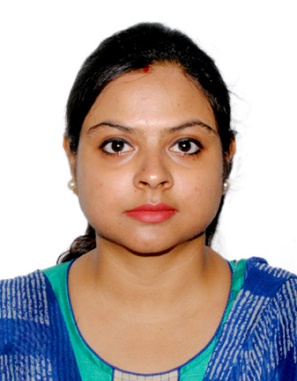 Designation: SACT-IIQualification: M.A.Email: piyalimitra@hmmcw.inTeaching Area: SociologyTeaching Experience: 10 yrs 3 monthsResearch Area: Social ExclusionTitle of the thesis under Ph D programme: NAPost-Doctoral Research: NAPublications:Seminars, Symposiums, Leadership programmes attended:Oral presentation: 1. Social Exclusion and Intolerance in Educational Institutions in Present Day Society- Organised by West Bengal State University, Dept. of Sociology (30th – 31st of March, 2016)				2. The study of Indian Values – Celebration of Changed and Unchanged – Organised by Prasanta Chandra Mahalanobis Mahavidyalaya, Dept. of Sociology and Philosophy (9th – 10th of December, 2016)				3. Margins of Marginalised: Social Story of the Slum Girl Children - Organised by University of Gour Banga, Dept. of Sociology (2nd – 3rd February, 2017).				4. Marginalisation of the Marginalised in Everyday life – Organised by Indian Sociological Society (27th – 29th of December, 2018)Poster presentation: NALeadership programme attended: NILAdministrative Experiences: NAMembership of Professional bodies: NILOthers:Administrative experiences outside the College: NILTitle of paperName of the author/sDepartment of the teacherName of journalYear of publicationISSN NumberLink to the recognition in UGC enlistment of the Journal /Digital Object Identifier (doi) numberLink to the recognition in UGC enlistment of the Journal /Digital Object Identifier (doi) numberLink to the recognition in UGC enlistment of the Journal /Digital Object Identifier (doi) numberTitle of paperName of the author/sDepartment of the teacherName of journalYear of publicationISSN NumberLink to website of the JournalLink to article / paper / abstract of the articleIs it listed in UGC Care listSl. No.Name of the teacherTitle of the book/chapters  publishedTitle of the paperTitle of the proceedings of the conferenceName of the conferenceNational / InternationalYear of publicationISBN number of the proceedingAffiliating Institute at the time of publication Name of the publisher1Piyali MitraSignifying Values- A realm of Socio-Philosophical UnderstandingThe study of Indian Values – Celebration of Changed and UnchangedSignifying Values- A realm of Socio-Philosophical UnderstandingUGC Sponsored national Seminaer on Signifying Values- A realm of Socio-Philosophical UnderstandingNational2017978-93-84106-86-7Prasanta Chandra Mahalanobis MahavidyalayaLevant Books2Piyali MitraThe Journey of Childhood and IntersectionalityIntersectionality of Childhood – The Social Story of the Slum Children of KolkataThe Journey of Childhood and IntersectionalityChildhood and Intersectionality in the Indian ContextNational2020978-81-949068-7-2H.M.M. College for WomenAvenel Press3Piyali MitraGender: An Urge for DeconstructionBengali TV Soaps and their Gender Cliches- An Analysis of Contemporary Households in Kolkata.The ICSSR-Sponsored National Level Symposium of “Gender Sensitisation”The ICSSR-Sponsored National Level Symposium of “Gender Sensitisation”National20229-788195-771622H.M.M. College for WomenImprint publication